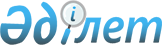 Об утверждении перечня субсидируемых видов средств защиты растений и предельных норм субсидий на 1 единицу (литр, килограмм, грамм, штук)
					
			Утративший силу
			
			
		
					Постановление акимата Кызылординской области от 23 июня 2016 года № 500. Зарегистрировано Департаментом юстиции Кызылординской области 13 июля 2016 года № 5556. Утратило силу постановлением акимата Кызылординской области от 12 июня 2017 года № 813
      Сноска. Утратило силу постановлением акимата Кызылординской области от 12.06.2017 № 813 (вводится в действие со дня первого официального опубликования).

      В соответствии с Законом Республики Казахстан от 8 июля 2005 года "О государственном регулировании развития агропромышленного комплекса и сельских территорий" и приказом Министра сельского хозяйства Республики Казахстан от 5 мая 2016 года № 204 "Об утверждении Правил субсидирования стоимости гербицидов, биоагентов (энтомофагов) и биопрепаратов, предназначенных для обработки сельскохозяйственных культур в целях защиты растений" (зарегистрирован в Реестре государственной регистрации нормативных правовых актов за номером 13717) акимат Кызылординской области ПОСТАНОВЛЯЕТ:

      1. Утвердить прилагаемый перечень субсидируемых видов средств защиты растений и предельные нормы субсидий на 1 единицу (литр, килограмм, грамм, штук).

      2. Признать утратившим силу постановление акимата Кызылординской области от 30 июля 2015 года № 101 "О субсидировании стоимости гербицидов, предназначенных для обработки сельскохозяйственных культур в целях защиты растений" (зарегистрировано в Реестре государственной регистрации нормативных правовых актов за номером 5102, опубликовано 18 августа 2015 года в газетах "Сыр бойы" и "Кызылординские вести").

      3. Государственному учреждению "Управление сельского хозяйства Кызылординской области" в установленном законодательством порядке принять меры, вытекающие из настоящего постановления.

      4. Контроль за исполнением настоящего постановления возложить на заместителя акима Кызылординской области Кожаниязова С.С.

      5. Настоящее постановление вводится в действие со дня первого официального опубликования. Перечень субсидируемых видов средств защиты растений и предельные нормы субсидий на 1 единицу (литр, килограмм, грамм, штук)
      Список используемых сокращений:
					© 2012. РГП на ПХВ «Институт законодательства и правовой информации Республики Казахстан» Министерства юстиции Республики Казахстан
				
      Аким Кызылординской области

К. Кушербаев
Утвержден
постановлением акимата Кызылординской области
от "23" июня 2016 года № 500
№
Виды субсидируемых гербицидов
Единица измерения
Процент удешевления стоимости одной единицы измерения
Норма субсидии на одну единицу,

тенге
1
2М-4Х 750 75%, в.р.к. (диметиламинная соль 2 метил-

4 хлорфеноксиуксусной кислоты)
литр
50
2 950
2
Авестар 10%, к.э.

(феноксапроп-п-этил, 100 г/л + фенклоразол-этил (антидот), 50 г/л)
литр
50
4 050
3
Азимекс, в.д.г.

(азимсульфурон, 500 г/кг)
килограмм
50
229 250
4
Базагран 48%, в.р.

(бентазон, 480 г/л)
литр
50
2 100
5
Балерина, с.э.

(2,4-Д кислоты в виде сложного

2-этилгексилового эфира, 410 г/л + флорасулам 7,4 г/л)
литр
50
3 062,5
6
Бицепс гарант, к.э.

(этофумезат, 110 г/л + десмедифам, 70 г/л+ фенмедифам, 90 г/л)
литр
50
4 100
7
Боксер 800, к.э.

(просульфокарб, 800 г/л)
литр
50
2 990
8
Видмастер 480, в.р.

(дикамба, 124 г/л + 2,4 Д,357 г/л)
литр
50
2 274
9
Виртуоз, в.д.г.

(клопиралид, 750 г/кг)
килограмм
50
12 862,5
10
Галлантный 75%, с.т.с.

(трибенурон-метил, 750 г/кг)
килограмм
50
19 600
11
Гезагард 500, с.к.

(прометрин, 500 г/л)
литр
50
2 345
12
Гербитокс, в.р.к. (500 г/л 2 метил – 

4 хлорфеноксиуксусной кислоты в виде диметиламинной, калиевой и натриевой солей)
литр
50
1 700
13
Гоал 2Е, к.э.

(оксифлуорфен, 240 г/л)
литр
50
7 000
14
Гулливер, в.д.г.

(азимсульфурон, 500 г/кг)
килограмм
50
205 000
15
Горгон, в.р.к. (пиклорам, 150 г/л +

2 метил-4 хлорфеноксиуксусной кислоты, 350 г/л)
литр
50
4 972,5
16
Грами супер, к.э.

(феноксапроп-п-этил, 100 г/л

+ антидот, 27 г/л)
литр
50
3 215
17
Дезормон эфир 72%, к.э.

(2-этилгексиловый эфир, 2,4 дихлорфеноксиуксусной кислоты)
литр
50
1 577,5
18
Деметра, к.э.

(флуроксипир, 350 г/л)
литр
50
5 250
19
Дианат 48%, в.р.

(дикамба, 480 г/л)
литр
50
2 665
20
Диален супер 480, в.р.

(диметиламинные соли 2,4-Д, 357 г/л + дикамба, 124 г/л)
литр
50
1 575
21
Дуал голд 960, к.э.

(С-метолахлор, 960 г/л)
литр
50
4 500
22
Дублон голд, в.д.г. (никосульфурон, 600 г/кг + тифенсульфурон-метил, 150 г/кг)
килограмм
50
98 000
23
Зеллек супер, к.э.

(галоксифоп-Р-метил,108 г/л)
литр
50
4 750
24
Зерномакс, к.э. (2,4-Д кислота в виде 2- этилгексилового эфира, 500 г/л)
литр
50
1 950
25
Зенкор ультра, к.с.

(метрибузин, 600 г/л)
литр
50
6 715
26
Керб W, с.п. (пропизамид, 50%)
килограмм
50
14 382
27
Корсар, в.р.к.

(бентазон, 480 г/л)
литр
50
2 700
28
Ластик топ, м.к.э.

(феноксапроп-П-этил, 90 г/л

+ клодинафоп-пропаргил, 60 г/л

+ клоквинтосет-мексил, 40 г/л)
литр
50
5 997,5
29
Лазурит супер, к.н.э.

(метрибузин, 270 г/л)
литр
50
6 562,5
30
Лазурит, с.п.

(метрибузин, 700 г/кг)
килограмм
50
7 320
31
Лонтрел гранд 75, в.д.г.

(клопиралид, 750 г/кг)
килограмм
50
24 045
32
Ланс в.р. (аминопиралид, 240 г/л)
литр
50
17 594
33
Магнум, в.д.г.

(метсульфурон-метил, 600 г/кг)
килограмм
50
39 000
34
Магнум супер, в.д.г.

(метсульфурон-метил, 300 г/кг + трибенурон-метил, 450 г/кг)
килограмм
50
42 900
35
Майстер пауэр, м.д.

(форамсульфурон, 31,5 г/л + йодосульфурон-метил-натрия, 1,0 г/л + тиенкарбазон-метил 10 г/л+ципросульфид (антидот), 15 г/л)
литр
50
5 070
36
Миура, к.э.

(хизалофоп-п-этил, 125 г/л)
литр
50
3 950
37
Никомекс плюс, в.д.г. (никосульфурон, 700 г/кг + тифенсульфурон-метил, 125 г/кг)
килограмм
50
61 000
38
Номини 400, с.к.

(биспирибак натрия, 400г/л)
литр
50
65 000
39
Пума-супер 7,5%, э.м.в.

(феноксапроп-п-этил, 69 г/л

+ мефенпир-диэтил (антидот), 75 г/л)
литр
50
3 435
40
Пивот 10%, в.к.

(имазетапир, 100 г/л)
литр
50
6 045
41
Пульсар 4%, в.р.

(имазамокс, 40 г/л)
литр
50
6 450
42
Раундап экстра 54%, в.р.

(глифосат, 540 г/л)
литр
50
1 750
43
Рейнбоу 25 ОД, м.д.

(пеноксулам, 25 г/л)
литр
50
10 500
44
Старане премиум 330, к.э.

(флуроксипир, 333 г/л)
литр
50
6 210
45
Сонраунд 48 %, в.р.

(глифосат, 360 г/л)
литр
50
1 296
46
Солито 320, к.э. (претилахлор, 300 г/л+пирибензоксим, 20 г/л)
литр
50
6 677
47
Стомп 33%, к.э.

(пендиметалин, 330 г/л)
литр
50
1 775
48
Стоп 33%, к.э.

(пендиметалин, 330 г/л)
литр
50
1 380
49
Смерч, в.р.

(глифосат, 540 г/л)
литр
50
1 230
50
Тачдаун 500 в.р. (глифосат 500 г/л, (калийная соль))
литр
50
2 454,5
51
Терра 4%, к.э.

(хизалофоп-П-тефурил, 40 г/л)
литр
50
2 087,5
52
Титус 25%, с.т.с.

(римсульфурон, 250 г/кг)
килограмм
50
139 750
53
Торнадо 500, в.р. (глифосат, 500 г/л)
литр
50
1 400
54
Трофи, к.э. (ацетохлор, 900 г/л)
литр
50
2 465
55
Ураган форте 500, в.р.

(глифосат в виде калийной соли, 500 г/л)
литр
50
1 445
56
Фабиан, в.д.г. (имазетапир, 450 г/кг + хлоримурон-этил, 150 г/кг)
килограмм
50
34 250
57
Финес лаит, в.д.г.

(хлорсульфурон, 333,75 г/кг + метсульфурон-метил, 333 г/кг)
килограмм
50
48 100
58
Фюзилад форте 150, к.э.

(флуазифоп-п-бутил, 150 г/л)
литр
50
4 150
59
Хазна 60%, в.д.г.

(метсульфурон-метил, 600 г/кг)
килограмм
50
14 875
60
Хакер, в.г.

(клопиралид, 750 г/кг)
килограмм
50
23 500
61
Хармони 75%, с.т.с.

(тифенсульфурон-метил, 750 г/кг)
килограмм
50
83 072,5
62
Хармони про, в.д.г.

(тифенсульфурон-метил, 750 г/кг)
килограмм
50
77 500
63
Хвастокс 750, в.р.

(2 метил-4 хлорфеноксиуксусная кислота в форме диметиламинной соли, 750 г/л)
литр
50
2 750
64
Эфир премиум, с.э.

(2-4-Д кислота в виде 2-этилгексилового эфира, 410 г/л + флорасулам 7,4 г/л)
литр
50
2 340
65
Эстет, к.э.

(2,4-Д дихлорфеноксиуксусной кислоты в виде 2-этилгексилового эфира, 600 г/л)
литр
50
1 650
66
Эфир экстра 905, к.э.

(2,4-Д кислота в виде 2-этилгексилового эфира, 905 г/л)
литр
50
1 555
67
Эскудо, в.д.г.

(римсульфурон, 500 г/кг)
килограмм
50
227 325
68
Элюмис 105, м.д.

(мезотрион, 75 г/л + никосульфурон 30г/л)
литр
50
6 316
69
Эстерон, к.э. (2,4-Д кислота в виде

 2-этилгексилового эфира, 850 г/л)
литр
50
1 804,5
г/кг - грамм/килограмм; 
с.к.- суспензионный концентрат;
г/л - грамм/литр;
в.к.- водный концентрат;
с.т.с. - сухая текучая суспензия;
к.с.- концентрат суспензии;
м.д. - масляная дисперсия; 
э.м.в.- эмульсия масляно-водная;
м.к.э. - микрокапсулированная эмульсия;
в.г. - водорастворимые гранулы; 
к.н.э. - концентрат наноэмульсии;
с.э. - суспензионная эмульсия;
в.р.- водный раствор; 
с.п.- смачивающийся порошок;
в.р.к.- водорастворимый концентрат; 
к.э.- концентрат эмульсии; 
в.д.г.- водно-диспергируемые гранулы; 
% - процент.